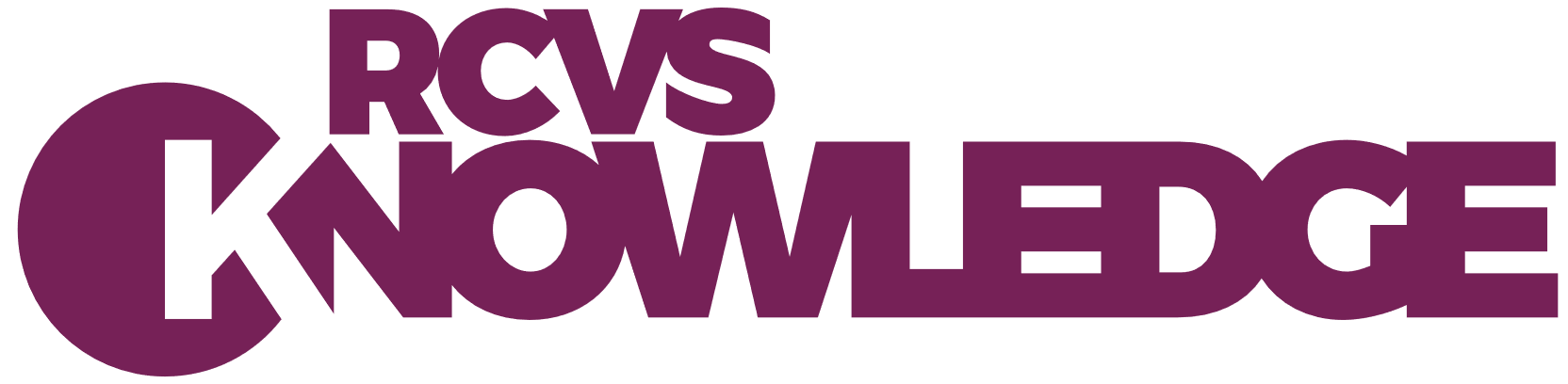 Claiming CPD for reading inFOCUS articlesProfessional Development (CPD) is a professional responsibility and requirement for all veterinary surgeons and veterinary nurses on the RCVS Register. The annual CPD hourly targets are 35 hours for veterinary surgeons and 15 hours for veterinary nurses. Self-directed learning, including reading veterinary literature, is an important part of keeping up to date. There is no restriction on the number of hours of self-directed learning that can count towards your CPD if you document it or reflect on your CPD.RCVS Knowledge has created a template to help you record and reflect on your reading. If you need further support on reading and interpreting published literature, we also have other resources to help you includingThe EBVM Toolkit includes advice on how to find the papers you are interested in and checklists to help you appraise the reliability of the evidence. Our Journal Club resources support you if you wish to discuss published papers in practice, we provide guided paper specific checklists, including some that are partially completed for those who are less confident in assessing the evidence. Reflection Title of paper How long did you spend reading and reflecting on this paper?What did you learn from reading this paper?How does what you learnt from reading this paper support or alter your current knowledge?Having read this paper are there any changes you would like to make to your current practice?What other information or support will you need to implement these changes in your practice?